 О признании утратившими силу некоторых нормативных правовых актов администрации Запорожского сельского поселения Темрюкского района В соответствии с Федеральным  законом от  06 октября 2003 года  №131-ФЗ  «Об общих принципах организации местного самоуправления в Российской Федерации»,  Федеральным  законом от 11 июня 2021 года № 170-ФЗ «О внесении изменений в отдельные законодательные акты Российской Федерации», Федеральным  законом от  31 июля 2020 года                № 248-ФЗ «О государственном контроле (надзоре) и муниципальном контроле в Российской Федерации», в целях приведения муниципальных правовых актов администрации Запорожского сельского поселения Темрюкского района в соответствие с действующим законодательством,                п о с т а н о в л я ю:1. Признать утратившими силу следующие нормативные правовые акты администрации Запорожского сельского поселения Темрюкского района: 1.1. постановление  администрации Запорожского сельского поселения Темрюкского района от 13 апреля 2020 года № 36 «Об утверждении административного регламента исполнения муниципальной функции «Осуществление муниципального контроля за соблюдением правил благоустройства территории Запорожского сельского поселения Темрюкского района»»;1.2. постановление  администрации Запорожского сельского поселения Темрюкского района от 13 января 2021 года № 03 «О внесении изменений в постановление администрации Запорожского сельского поселения Темрюкского района от 13 апреля 2020 года № 36 «Об утверждении административного регламента исполнения муниципальной функции «Осуществление муниципального контроля за соблюдением правил благоустройства территории Запорожского сельского поселения Темрюкского района»».2. Общему отделу администрации Запорожского сельского поселения Темрюкского  района ( Рыбиной )  официально  опубликовать   настоящее постановление в периодическом печатном издании газете Темрюкского района «Тамань», официально опубликовать (разместить) на официальном сайте муниципального образования Темрюкский район и информационно-телекоммуникационной сети «Интернет», а так же разместить на официальном сайте администрации Запорожского сельского поселения Темрюкского района.3. Контроль за выполнением настоящего постановления возложить на заместителя главы администрации  Запорожского сельского поселения Темрюкского района Е.И.Ясинскую.4. Постановление «О признании утратившими силу некоторых нормативных правовых актов администрации Запорожского сельского поселения Темрюкского района» вступает в силу после его официального опубликования.Глава Запорожского сельского поселения Темрюкского района			                                               Н.Г.Колодина              3ЛИСТ СОГЛАСОВАНИЯпроекта постановления администрации Запорожского сельского поселенияТемрюкского  районаот                     № _____О признании утратившими силу некоторых нормативных правовых актов администрации Запорожского сельского поселенияТемрюкского районаПроект подготовлен и внесен:Начальник общего отдела                                                                        И.В.РыбинаПроект согласован:Заместитель главы Запорожского сельского поселенияТемрюкского района                                                                             Е.И.ЯсинскаяНачальник юридического отдела                                                     Л.В.Карепина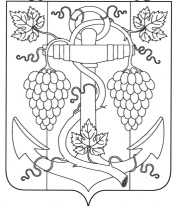 АДМИНИСТРАЦИЯ  ЗАПОРОЖСКОГО СЕЛЬСКОГО ПОСЕЛЕНИЯТЕМРЮКСКОГО РАЙОНАПРОЕКТ ПОСТАНОВЛЕНИЯот      __________                                                                     №____                      ст-ца Запорожская                                                                                 